February 20, 2020Journal Entry #56 ART THINK:  Reality can sometimes be limiting for artists.  What are some of the downsides of “reality” for artists that you see?    ANNOUNCEMENTS/REMINDERS:Journal check today!Get field trip releases signed and returned (to hold you a spot).Concurrent Enrollment Art Show entries are due APRIL 13.Discuss objectives for the day or what we will try to get done: (no need to write down)Work on #8 Sustained InvestigationTied to reality                                                                  Inspired by reality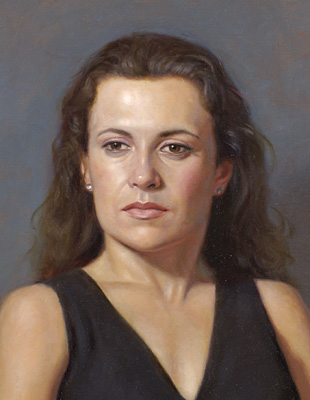 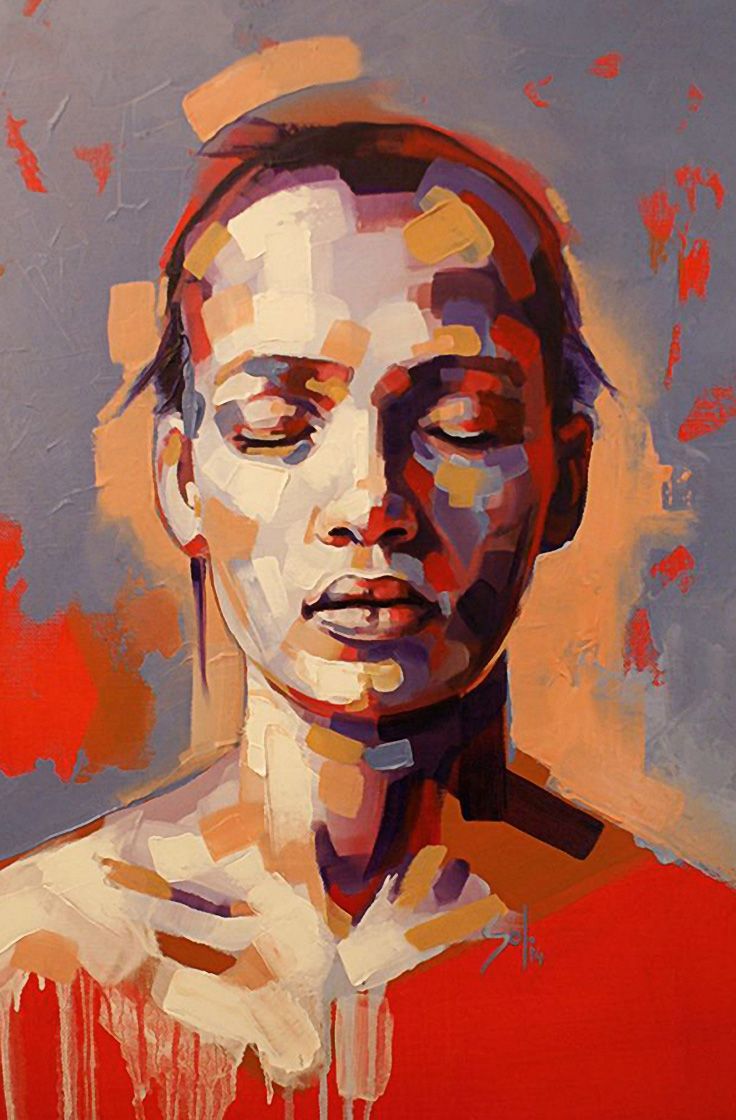 